American Heart Association’s HS and BLS Instructor Course AgendaInstructor Trainer: Eunice Mathis (CPR Aces)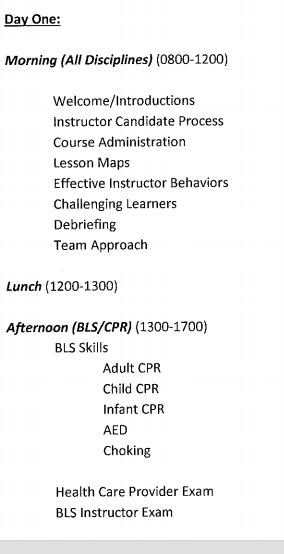 